格式要求2024.02.05日发布1 关键信息中文题目17号字，中文：黑体 / 英文和数字Times New Roman - Bold（新罗马-加粗）；文本之前2字符，左齐；段前段后各0.5行基金项目7号字，中文：宋体 / 英文和数字：Times New Roman（新罗马）；文本之前2字符，左齐；多个基金项目的，使用“；”隔开；末尾使用“。”结束作者9.5号字，楷体；文本之前2字符，左齐作者单位8号字，中文：宋体/英文和数字：Times New Roman（新罗马）；文本之前2字符，左齐摘要摘要  摘要正式内容为9.5号字，中文：楷体 / 英文和数字：Times New Roman（新罗马）；文本之前2字符，两端对齐。报道型摘要应当符合“目的-方法-结果-结论”的基本结构；指示型摘要应当揭示论文的主题及相关领域的研究水平关键词关键词 9.5号字；中文楷体；英文和数字Times New Roman（新罗马）；文本之前2字符，左齐中图分类号中图分类号  9.5号字；Times New Roman（新罗马）；文本之前2字符，左齐文献标志码、文章编号、DOI码、OSID码投稿阶段空出即可。确认录用后，作者可以登录OSID开放科学计划注册申请OSID码，由此提供更多音视频资料或数据图片等内容；文献标识码、文章编号和DOI码由编辑部统一编码、填写英文题目13号字，Times New Roman - Bold（新罗马-加粗），居中；至于文末作者英文姓名9.5号字，Arial，居中；至于文末作者单位英文名称9.5号字，Times New Roman - Italic（新罗马-斜体），居中英文摘要Abstract  9.5号字，Times New Roman；文本之前2字符，两端对齐英文关键词Key words  9.5号字，Times New Roman；文本之前2字符，左对齐2 正文内容一级标题11号字，中文：黑体 / 英文和数字Times New Roman - Bold（新罗马-加粗）；左对齐，段前段后各0.5行二级标题9.5号字，中文：黑体 / 英文和数字Times New Roman - Bold（新罗马-加粗），左对齐三级标题9.5号字，中文：宋体 / 英文和数字Times New Roman （新罗马），左对齐；序号使用Times New Roman - Bold（新罗马-加粗）正文9.5号字，中文：宋体 / 英文和数字：Times New Roman（新罗马）；首行缩进2字符图表图片格式（文字环绕）为“嵌入型”；图表单独占一行。图表主题目为8号字，中文：黑体 / 英文和数字Times New Roman - Bold（新罗马-加粗）；居中图片分图题为7号字，中文：宋体 / 英文和数字：Times New Roman（新罗马）；居中表内文字为8号字，中文：宋体 / 英文和数字：Times New Roman（新罗马）图内文字为7号字，中文：宋体 / 英文和数字：Times New Roman（新罗马）参考文献文字为7号字，中文：宋体 / 英文和数字：Times New Roman（新罗马）作者简介文字为8号字，中文：楷体 / 英文和数字：Times New Roman（新罗马）3 格式范例《金刚石与磨料磨具工程》期刊稿件格式要求基金项目：郑州磨料磨具磨削研究所有限公司“中文刊提升计划”（2018-0105-0005）。编辑部1， 分  会2， 某机构3(1. 郑州磨料磨具磨削研究所有限公司， 行业信息部， 郑州 450001）(2. 中国机床工具工业协会，超硬材料分会， 郑州 450001）(3. 某非省会城市机构， 省份 城市 000000）摘要  【目的】在目的部分中，作者应当介绍研究的前提、目的和任务，所涉及的主题范围。对于相对生僻的研究领域，必要时可以加上一定的背景介绍内容。例如：在实际工作中，编辑部发现作者往往不重视摘要的写作，导致优秀的研究成果不能快速发表在高水平期刊上。为方便作者更高效地开展论文创作，更顺利地完成向高水平期刊（不限于《金刚石与磨料磨具工程》）投稿，特起草此范例。【方法】在方法部分中，作者应当介绍或列举研究所基于的原理、理论，所设定的条件，所选择的对象和材料，以及采用的加工或制备工艺，表征手段与装备，运行程序与关键代码。【结果】在文章的结果部分，作者应当介绍试验的结果、数据，以及由此推理出的确定性的关联。特别说明一下，结果部分应当给出能够直观观察出的内容，如：砂轮转速为200 m/s时工件的表面粗糙度为5 nm；烧结时间为200 min时试样的强度达到550 MPa。【结论】在文章的结论部分，作者应当介绍对研究结果（粗糙度为5 nm / 试样强度550 MPa）的分析、研究、比较、评价与应用，如“表面质量最好”或“试样强度提升了10%”，并回应研究目的或引言部分提出的问题（粗糙度过高或试样强度不满足使用要求）。特别需要注意的是，如果引言部分提出的问题是对加工效率有要求，则在结论部分的描述重点应该为相同或者更好表面质量的情况下本研究的加工效率达多少。如有必要，可以列出研究的不足及未来跟进的方向。不要对文章进行主观评价，尤其尽量避免使用“首次”“奠定……基础”等表述，以免被直接拒稿。【其他】此部分为可选项目。如作者认为有些工作不在上述4项的范围内，但具有创新性和学术交流价值，可以添加此部分介绍。特别提示：文章摘要的基本格式以蓝色文字进行突出显示，在作者编辑的过程中请务必保留蓝色文字内容。关键词 这是关键词内容； 仅供示意； 请参考“投稿须知”中图分类号  TQ164; TG58; TG74出于节省版面和印刷美观的考虑，文章正文布局一般分为2栏。具体的设置方法：页面布局→分栏→分2栏。正文内容自引言开始写，首先介绍研究内容针对的领域，说明其重要性；其次介绍该领域目前面临的问题，以及相关学者采取的研究措施、分别取得的效果、各自存在的不足；最后介绍本研究的内容、方法和创新性，以便读者判断是否有继续阅读的价值。请注意文章段落和句子的划分及其间的逻辑关系。以研究型论文为例，介绍文章架构。1 实验材料与方法实验包括原料和设备选用、方法介绍。目的是将实验的思路和方法介绍给读者，从而方便读者再现实验内容。1.1 实验原料1.1.1 预合金粉体烧结实验使用某规格的金刚石、金属粉等，在某型号的烧结炉内进行烧结制备预合金粉。材料属性如表1所示。表1 原材料属性Table 1 Properties of raw materials1.1.2 预合金粉体烧结实验使用某规格的金刚石。属性略。1.2 烧结工艺实验采用的烧结工艺如图1所示。除文章中插入的图片外，应当以附件形式另行提供其原图。以Visio，Excel，PPT，Origin，Matlab，Graphpad和AutoCad等常用软件绘制的图片，可以提供源文件。地图须使用源文件导出为CDR或AI格式图片。其他图片需要提供源文件导出的PDF文件。图片分辨率不低于300 dpi，宽度不超过8 cm。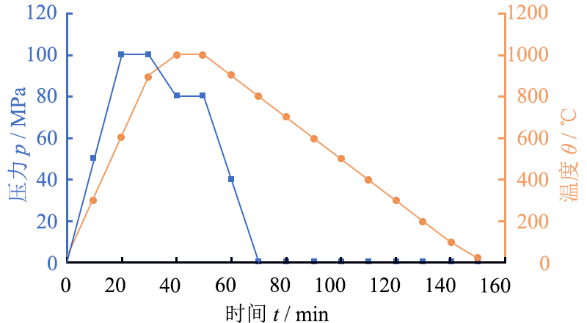 (图中数据为杜撰；图片经PS处理，字号7号)图1 烧结工艺Fig. 1 Sintering process2 实验结果与讨论实验得到了某结果及分析（略）。3 结论总结归纳实验所得的最终成果，并呼应研究背景。结论的方向和数量应当和论文研究内容与体量相符。除重大学术突破外，一般不进行自我评价，如“为XX奠定了基础”、“为XX提供了参考”等。参考文献：[1]. 作者A. 题目A [J]. 刊名A, 年份, 卷(期): 起止页码.Author A. Title A [J]. Journal Name A, Year, Volume(Issue): Start page-End page.[2]. 作者B1, 作者B2, 作者B3. 题目B [J]. 刊名B, 年份, 卷: 起止页码.Author B1, Author B2, Author B3. Title B [J]. Journal Name B, Year, Volume: Start page-End page.[3]. 作者C1, 作者C2, 作者C3, 等. 题目C [J]. 刊名C, 年份(期): 起止页码.Author C1, Author C2, Author C3, et al. Title C [J]. Journal C, Year(Issue): Start page-End page.[4]. 作者D. 题目D [M]. 所在城市: 出版社D, 出版年.Author D. Title D [M]. City: Press D, Year.[5]. 作者E. 题目E [D]. 所在城市: 高校E, 发表年.Author E. Title E [D]. City: University E, Year.致谢（如有）感谢您和团队成员对《金刚石与磨料磨具工程》的关注与支持！期待您能够将最新成果发表在我们期刊上。作者简介赵兴昊，男，1990年生，学士、编辑。主要从事学术论文编辑加工工作。mail: zxh@jgszz.cnRequirement of Diamond & Abrasives Engineering on contributions formatBIAN Jibu1, FEN Hui2, MOU Jigou3(1. Industry Information Department, Zhengzhou Research Institute for Abrasives & Grinding Co., Ltd., Zhengzhou 450001, China)(2. Superhard Material Branch of China Machine Tool and Tool Builder’s Association, Zhengzhou 450001, China)(3. Certain Organization Located in a Normal City, City 000000, Province, China)Abstract 【Objective(s)】In the "OBJECTIVE" section, the authors should present the assumptions, objectives, and tasks of the research, as well as the scope of the topics involved. For relatively unfamiliar research areas, it may be necessary to include some background information. For example, the editorial office, in practical work, has observed that authors often do not prioritize the writing of abstracts, resulting in excellent research outcomes not being promptly published in high-impact journals. Therefore, the example is written to help the authors with efficient paper drafting and smooth submission to high-impact journals (not limited to "Diamond and Abrasives Engineering"). 【Method(s)】 In the "METHOD" section, the authors should introduce or enumerate the principles and theories on which the research is based, the established conditions, the selected subjects and materials, as well as the adopted processing or preparation techniques. Additionally, details regarding characterization methods and equipment, operational procedures, and key codes should be provided. 【Result(s)】 In the "RESULT" section, the authors should present the experimental outcomes and data and then deterministically inferred correlations. It is essential to note that the results section should provide easily observable content, such as: the surface roughness of the workpiece is 5 nm when the grinding wheel speed is 200 m/s; the sample strength reaches 550 MPa after sintered for 200 minutes. The editorial office does not require each Chinese character to be translated into its English counterpart, but the major information of the Chinese abstract should be conveyed to its Englisher readers. 【Conclusion(s)】 In the "CONCLUSION" section, the authors should provide an analysis, study, comparison, evaluation or application of the research results. For example, surface roughness of 5 nm may be transferred into statements like "best surface quality", or concluding "an increase of 10% in sample strength" from the result that its strength reaches 550 MPa. It is crucial to address the questions raised in the introduction or objective(s) section of the paper (e.g., excessive surface roughness or insufficient sample strength for practical use). Particular attention should be given to addressing efficiency concerns if the introduction highlighted the need for improving time cost. In this case, the conclusion should emphasize how long it takes in this study to get similar or better surface quality. If necessary, limits of the study and potential progress could be outlined. DO AVOID subjective evaluations and refrain from using expressions like "for the first time" or "lay the foundation for" as these may lead to direct rejection. 【Others】Optional section. If the authors believe that certain aspects of the work, though not covered in the above four sections, hold innovations or values for academic exchanges, this section can be included. Special Note: The basic format of the abstract is highlighted in blue text. During the author's editing process, please ensure the retention of the blue text content.Key words here are the keywords; for illustrative purposes only; refer to the "Submission Guidelines"4 投稿方式通过我刊官方网站www.jgszz.cn，进入在线投稿系统，根据页面要求填写相应内容即可。5 联系方式更多问题，欢迎您电话或邮件联系我们。电话：0371-67661785，86067975，67650914邮箱：office@jgszz.cn地址：河南·郑州市高新区梧桐街121号（450001）名称主要成分颗粒尺寸...金属粉1Fe10 μm...金属粉2Cu10 μm...